Please include copies of all receipts by either stapling them to this sheet or photographs thereof pasted into the document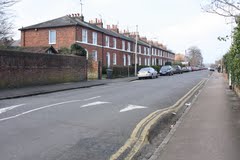 Baker Street Area Neighbourhood AssociationExpenses claim formExpenses claimed by:Example: Fred BloggsProject name:Example: Fun Streets Pastry ClassItems:Example: Various supplies for class: butter, flour etc as well as rolling pins and baking sheets.Total:Example: £130.00Signature and date:Example: Fred Bloggs 1st Jan 2016